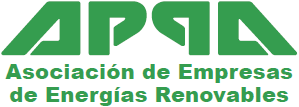 SOLICITUD DE ADMISIÓNSOCIO PRODUCTOR SECCION EOLICADE …..(nombre de la empresa)…SOLICITUD DE ADMISION SOCIO PRODUCTOR EÓLICODª /D. .............................................................................................. en representación de la empresa ....................................................................................................., afirmo conocer el funcionamiento de las actividades que se desarrollan en el ámbito de la Asociación de Empresas de Energías Renovables (APPA Renovables) y por ello,SOLICITO la inclusión como socio de APPA Renovables aceptando los derechos y deberes que estatutariamente están recogidos.Muy atentamente,			En ....................................... de .........................  de ..............								(firma y sello empresa) DATOS DE LA EMPRESA Composición de la empresa:					Participación (%)Parque eólico en explotaciónIdentificación de la instalaciónNombre del parque:Municipio y provincia:Sociedad Explotadora del parqueParticipación de la empresa socia de APPA en la sociedad explotadora del parqueCaracterísticas técnicasInstalación:Aerogeneradores o aeroturbinas:Conexión eléctrica:Fecha puesta en marcha:Se exige como requisito para la admisión como socio productor, copia de la resolución de autorización administrativa que se haya obtenido para la puesta en marcha de la planta para instalaciones en explotación y/o construcción, o copia de la solicitud de autorización administrativa en caso de plantas en trámites.Parque eólico en construcciónIdentificación de la instalaciónNombre del parque:Municipio y provincia:Sociedad Explotadora del parque:Participación de la empresa socia de APPA en la sociedad explotadora del parque:Características técnicasInstalación:Aerogeneradores o aeroturbinas:Conexión eléctrica:Fecha previsión puesta en marcha:Se exige como requisito para la admisión como socio productor, copia de la resolución de autorización administrativa que se haya obtenido para la puesta en marcha de la planta para instalaciones en explotación y/o construcción, o copia de la solicitud de autorización administrativa en caso de plantas en trámites.Parque eólico en trámites administrativosIdentificación de la instalaciónNombre del parque:Municipio y provincia:Sociedad Explotadora del parque:Participación de la empresa socia de APPA en la sociedad explotadora del parque:Características técnicasInstalación:Aerogeneradores o aeroturbinas:Conexión eléctrica:Fecha previsión puesta en marcha:Se exige como requisito para la admisión como socio productor, copia de la resolución de autorización administrativa que se haya obtenido para la puesta en marcha de la planta para instalaciones en explotación y/o construcción, o copia de la solicitud de autorización administrativa en caso de plantas en trámites.NOMBRE DE LA EMPRESA:  NOMBRE DE LA EMPRESA:  NOMBRE DE LA EMPRESA:  NOMBRE DE LA EMPRESA:  NOMBRE DE LA EMPRESA:  C.I.F:Actividad: Actividad: Actividad: Actividad: Domicilio social:Domicilio social:Domicilio social:Domicilio social:Domicilio social:Código postal: Código postal: Municipio: Municipio: Municipio: Provincia: Provincia: Provincia: País: País: Domicilio fiscal  (si es distinto al social): Domicilio fiscal  (si es distinto al social): Domicilio fiscal  (si es distinto al social): Domicilio fiscal  (si es distinto al social): Domicilio fiscal  (si es distinto al social): Página web: Página web: Página web: Página web: Fax: Representante: Representante: Representante: Representante: Representante: Cargo en la Empresa: Cargo en la Empresa: Cargo en la Empresa: Cargo en la Empresa: Cargo en la Empresa: e-mail: e-mail: e-mail: Teléfono: Teléfono: Otros datos de contacto para recibir información de APPA Otros datos de contacto para recibir información de APPA Otros datos de contacto para recibir información de APPA Otros datos de contacto para recibir información de APPA Otros datos de contacto para recibir información de APPA Nombre:Cargo:e-mail: Nombre:Cargo:e-mail: Nombre:Cargo:e-mail: Teléfono: Teléfono: Nombre:Cargo:e-mail: Nombre:Cargo:e-mail: Nombre:Cargo:e-mail: Teléfono: Teléfono: Año de creación de la empresa:Año de incorporación al sector:Promotores del sectorInversores privadosEntidades públicasAyuntamientosCompañías eléctricasEntidades financierasOtros¿La empresa se ha creado específicamente para la promoción y/o explotación de instalaciones de energías renovables?Si no, ¿cuáles son los otros campos de interés de la empresa?Potencia instalada (MW):Producción estimada MWh/año:201720162015Producción MWh /añoNúmeroPotencia unitariaDenominación / DescripciónTipo de conexión:  a línea / a subestaciónLongitud de línea (m):Tipo de línea:TransformadorPotencia (KW):Relación de transformación (V):Compañía eléctrica de interconexión:Potencia prevista instalada (MW):Producción estimada MWh/año:NúmeroPotencia unitariaDenominación / DescripciónTipo de conexión:  a línea / a subestaciónLongitud de línea (m):Tipo de línea:TransformadorPotencia (KW):Relación de transformación (V):Compañía eléctrica de interconexión:Potencia solicitada (MW):Producción prevista MWh/año:NúmeroPotencia unitariaDenominación / DescripciónTipo de conexión:  a línea / a subestaciónLongitud de línea (m):Tipo de línea:TransformadorPotencia (KW):Relación de transformación (V):Compañía eléctrica de interconexión:Describa brevemente en qué punto se encuentra en los trámites administrativos. 